Bewerbung zu den 36. Theatertagen der Realschulen 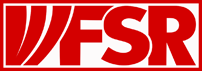 in Bayern (18.– 20. Mai 2020 in Ochsenfurt)Bitte übersenden Sie uns bei der Anmeldung auch eine Inhaltsangabe des Stückes!Die Anmeldung kann per Post, per Fax oder auch per E-Mail an die obenstehende Anschrift erfolgen.Bitte beachten Sie, dass die FSR bei einer Zusage innerhalb von 2 Wochen einige hochauflösende Szenenfotos und einen Text zum Stück für die Gestaltung des Programmheftes benötigt!Unbedingt die Ausschreibung der FSR-Theatertage 2020 beachten!Bitte ausgefüllt senden an die Fördergemeinschaft für das Schultheater an Realschulen in Bayern e.V, Staatliche Realschule Weißenburg, z. Hd. Eva Hummel, An der Hagenau 26, 91781 Weißenburg i. Bay., Fax: +49 09141 8579-20; Email: theatertage@fsr-bayern.deAlle wichtigen Termine auf einen Blick:- Anmeldeschluss: 10.01.2020- Jurorenbesuche: 13.01.-14.02.2020- Öffentliche Jurysitzung: 19.02.2020- Theatertage vom 18. bis 20. Mai 2020Name der Schule:Anschrift der Schule:Emailadresse der Schule:Leiter/in der Theatergruppe:Telefonnummer (privat):Emailadresse (privat):Begleitende Lehrkraft:Anzahl der Schauspieler/innen in der Theatergruppe: Anzahl der Schauspieler/innen in der Theatergruppe: Anzahl der Schauspieler/innen in der Theatergruppe: Anzahl der Schauspieler/innen in der Theatergruppe: Männlich:Weiblich:Anzahl der Techniker/innen in der Theatergruppe:Anzahl der Techniker/innen in der Theatergruppe:Männlich:Weiblich:Klassenstufe der Schüler/innen:Wann / Wo findet die Theaterprobe immer statt?Wann / Wo findet die Theaterprobe immer statt?Titel des Stücks:Autor des Stücks:Spielform (personales Spiel, Marionettentheater…):Spielform (personales Spiel, Marionettentheater…):Spielform (personales Spiel, Marionettentheater…):Dauer des Stücks:Besondere Anforderungen an Bühne und Technik:Besondere Anforderungen an Bühne und Technik:Besondere Anforderungen an Bühne und Technik: